   Smer: Ekonomski tehničar   III godina   PITANJA: Finansije kao posebna naučna disciplinaOsnovna podela finansijaMonetarne finansijeFiskalna politika finansije i fiskalna ekonomijaBankarstvoPoslovne finansijeMeđunarodne finansijeOsiguranje Nastanak i razvoj novca Funkcije novca Vrednost novca, promena vrednosti novca i monetama stabilnost Novčana masa Monetarno-kreditna multiplikacija Pojam kredita kreditiranja kao osnovnog bankarskog posla Monetarno-kreditnf sistemCiljevi i zadaci monetarne politike Finansijska funkcija preduzeća Finansijski poslovi preduzeća Funkcije poslovnih finaasija Finansijsko poslovanje preduzeća Finansijska politika preduzeća Faktori i principi finansijske politike preduzećaNovčano tržište Devizno tržište Pojam i bitni elementi hartije od vrednosti Hartre od vrednosti na tržištu novcaBerza i berzansko poslovanje (pojam i podela) Funkcionisanje berzeOsnivanje i poslovanje berze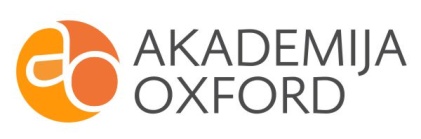 